 Ingenieros Agrónomos Parasitólogos, A.C.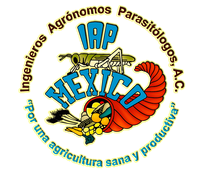 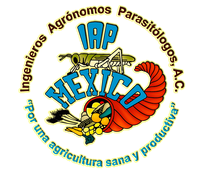 "Por una agricultura sana y productiva" Comité Directivo 2022 – 2024FORMATO DE INSCRIPCIÓN* Giros de la empresa o institución: Servicios fitosanitarios, insumos fitosanitarios, sociedad científica, gubernamental, organismo internacional, organismo auxiliar de sanidad vegetal, institución educativa, centro de investigación, etc.          Sindicalismo No. 92, Colonia Escandón, Alcaldía Miguel Hidalgo, C.P. 11800 Ciudad de México	www.iapmexico.com.mx | 5548973975| comunicacion@iapmexico.com.mxNombre de la empresa o institución:Nombre del representante designado: Nombre de la empresa o institución:Nombre del representante designado: Nombre de la empresa o institución:Nombre del representante designado: Giro de la empresa o institución:RFC:Giro de la empresa o institución:RFC:Giro de la empresa o institución:RFC:Dirección particular de la empresaDirección particular de la empresaDirección particular del representante Calle y número:Colonia:Código postal:Localidad:Estado:País:Teléfono(s) con clave lada:Correo electrónico:Calle y número:Colonia:Código postal:Localidad:Estado:País:Teléfono(s) con clave lada:Correo electrónico:Calle y número:Colonia:Código postal:Localidad:Estado:País:Teléfono(s) con clave lada:Correo electrónico:Inscripción:Nueva (   )    Renovación (   ) Clave:__________Inscripción:Nueva (   )    Renovación (   ) Clave:__________Membresía anual:$10,000.00 pesos (00/100 M.N.)Datos de facturaciónRazón social:RFC:Domicilio:Método de pago:Correo electrónico:Datos de facturaciónRazón social:RFC:Domicilio:Método de pago:Correo electrónico:Datos de facturaciónRazón social:RFC:Domicilio:Método de pago:Correo electrónico:Depósito: Cta.  0444084721 | | Clabe interbancaria: 012180004440847216 en el Banco BBVA Bancomer a nombre de Ingenieros Agrónomos Parasitólogos, A. C. Enviar comprobante al E-mail:  comunicacion@iapmexico.com.mx para que obtengas tu  registro y credencial de socio IAP.Depósito: Cta.  0444084721 | | Clabe interbancaria: 012180004440847216 en el Banco BBVA Bancomer a nombre de Ingenieros Agrónomos Parasitólogos, A. C. Enviar comprobante al E-mail:  comunicacion@iapmexico.com.mx para que obtengas tu  registro y credencial de socio IAP.Depósito: Cta.  0444084721 | | Clabe interbancaria: 012180004440847216 en el Banco BBVA Bancomer a nombre de Ingenieros Agrónomos Parasitólogos, A. C. Enviar comprobante al E-mail:  comunicacion@iapmexico.com.mx para que obtengas tu  registro y credencial de socio IAP.